Namesto sličic napiši manjšalnice.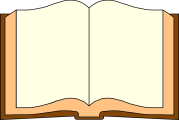     _______________________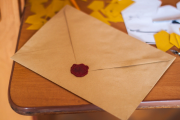     _______________________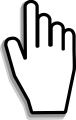     _______________________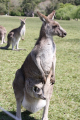     _______________________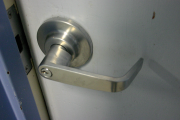     _______________________